글로벌 MICE 인사이트 회원가입을 위한 개인정보 수집·이용 동의서글로벌 MICE 인사이트는 글로벌 MICE 인사이트 책자 발송 및 온라인 콘텐츠 제공을 위해 아래와 같은 최소한의 개인정보를 수집하고 있습니다. 글로벌 MICE 인사이트 회원가입을 위하여 아래의 개인정보 수집·이용에 대한 한 내용을 자세히 읽어 보신 후 동의 여부를 결정하여 주시기 바랍니다.수집하는 개인정보의 항목이름, E-mail, 전화번호, 휴대전화번호, 회사명, 부서, 직위개인정보의 수집 및 이용 목적개인정보의 수집은 아래와 같은 목적을 위하여 수집하며, 이외의 목적으로는 사용되지 않습니다. 글로벌 MICE 인사이트 홈페이지 회원가입 및 관리에 정보 활용글로벌 MICE 인사이트 책자 발송을 위한 위탁업체 개인정보 처리개인정보처리 위탁원활한 개인정보처리를 위하여 다음과 같이 개인정보 처리업무를 위탁하고 있습니다.위탁받는 자(수탁자): 주식회사 우리디엠위탁하는 업무의 내용: 물품배송위탁기간: 회원가입 종료기간 혹은 위탁 계약 종료시 까지개인정보의 보유 및 이용기간저장된 개인정보는 수집 후 서비스 제공이 완료되는 2017년 2월 28일 파기합니다.동의 거부권 및 동의 거부에 따른 불이익 안내위와 같이 개인정보를 수집·이용에 동의를 거부할 권리가 있습니다. 그러나 동의를 거부할 경우 일부 서비스를 받으실 수 없습니다.위와 같이 개인정보를 수집·이용하는데 동의하십니까? 동의함        동의하지 않음2016 년       월        일성명                       (서명 또는 인)<글로벌 MICE 인사이트> 연간 광고 패키지 신청서  ※ 사업자등록증 사본 첨부 필 위와 같이 한국컨벤션전시산업연구원(ICEM)에서 발간하는 <글로벌 MICE 인사이트>에 연간 광고 패키지를 신청합니다.  2016년      월       일기관명 :                             (인)한국컨벤션전시산업연구원 귀중기관명대표자명주  소담당자소 속직 위담당자성 명수신처전 화팩 스수신처이메일광고 지면위치 선택□             □    □             □             □      □    □□             □    □             □             □      □    □□             □    □             □             □      □    □□             □    □             □             □      □    □□             □    □             □             □      □    □광고 패키지  □ A패키지        □ B패키지         □ C패키지         □ D패키지          □ A패키지        □ B패키지         □ C패키지         □ D패키지          □ A패키지        □ B패키지         □ C패키지         □ D패키지          □ A패키지        □ B패키지         □ C패키지         □ D패키지          □ A패키지        □ B패키지         □ C패키지         □ D패키지        총 광고비단가원                          원                          원                          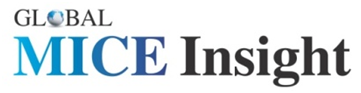 총 광고비부가세(10%)원원원총 광고비합계원원원납부정보입금계좌 정보입금계좌 정보입금계좌 정보입금계좌 정보입금계좌 정보납부정보은행명국민은행예금주한국컨벤션전시산업연구원한국컨벤션전시산업연구원납부정보계좌번호443101-01-007783443101-01-007783443101-01-007783443101-01-007783